Belangrijke informatie over werk

Beste,U verblijft al een tijdje in ...vul gemeente in…. Bent u reeds ingeschreven bij VDAB als werkzoekende? Of bent u aan het werk?Indien JA, dan hoeft u niets te doen.Indien NEEN:  schrijf u zo snel als mogelijk online in, gezien dit voor elke tijdelijk ontheemde verplicht is sinds 16 mei 2023. Ga naar https://www.vdab.be/inschrijven of scan de QR-code en zet de pagina om in het Engels of Oekraïens (via keuzemenu bovenaan rechts op de pagina). Bijkomende informatie kan u steeds vinden in bijgevoegde folder.
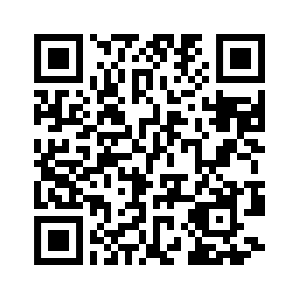 Lukt het niet om online in te schrijven? Ga naar VDAB in jouw buurt. De verschillende locaties en openingsuren zijn te vinden op https://www.vdab.be/contact
Krijgt u tevens financiële steun (equivalent leefloon) van het OCMW? Dan zal het OCMW u verder informeren over uw inschrijving bij VDAB en over de invloed die dat kan hebben op de uitbetaling van uw financiële steun.Met vriendelijke groeten,… in te vullen door elk lokaal bestuur…